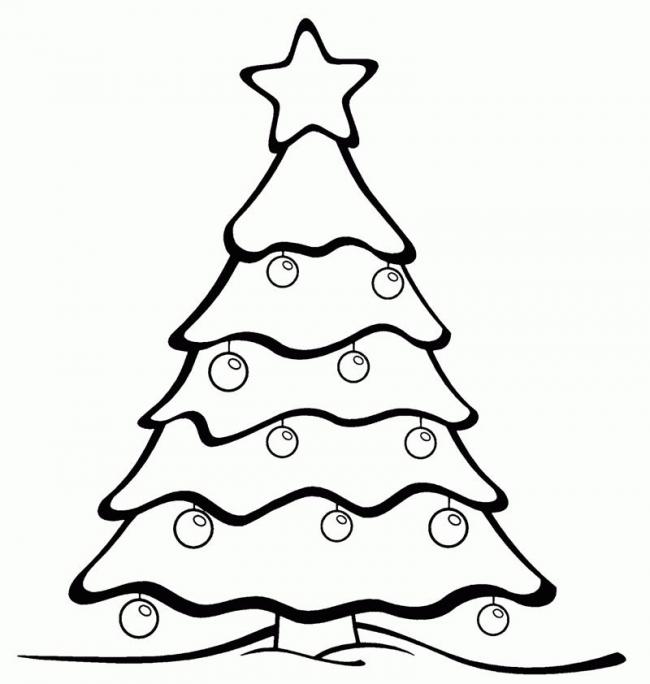 







​​​​​​​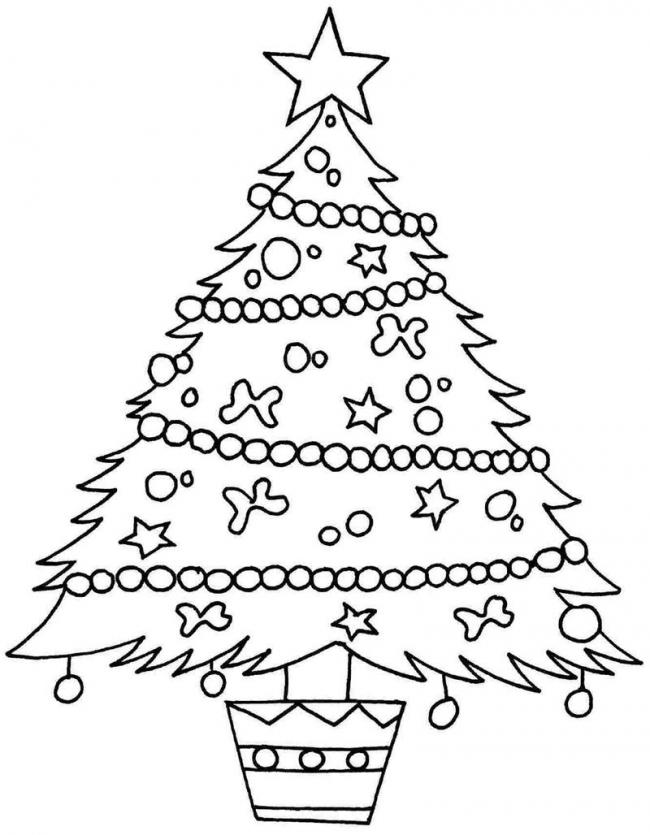 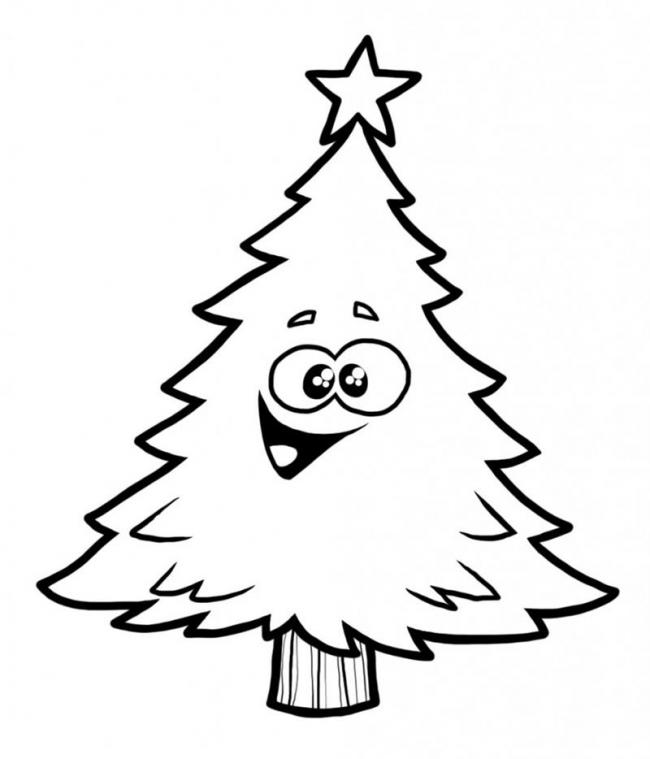 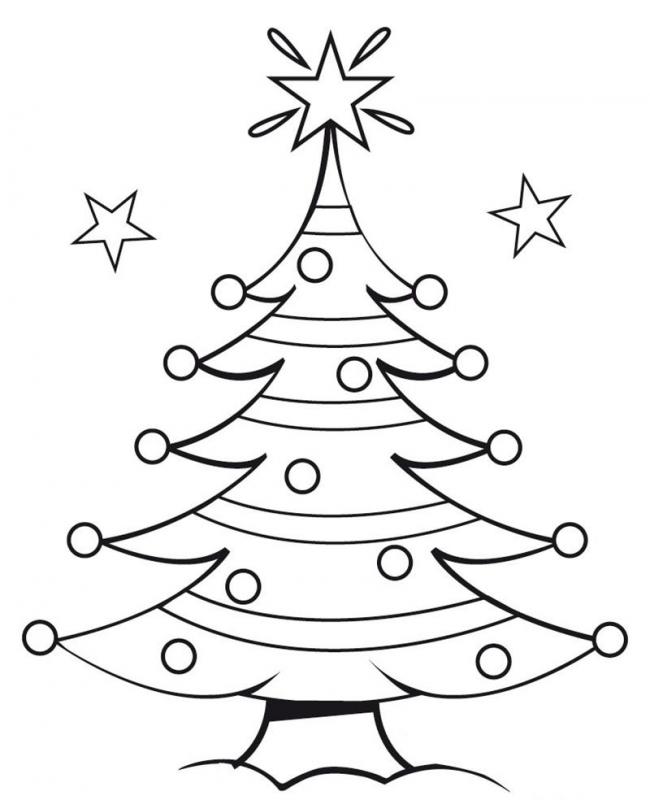 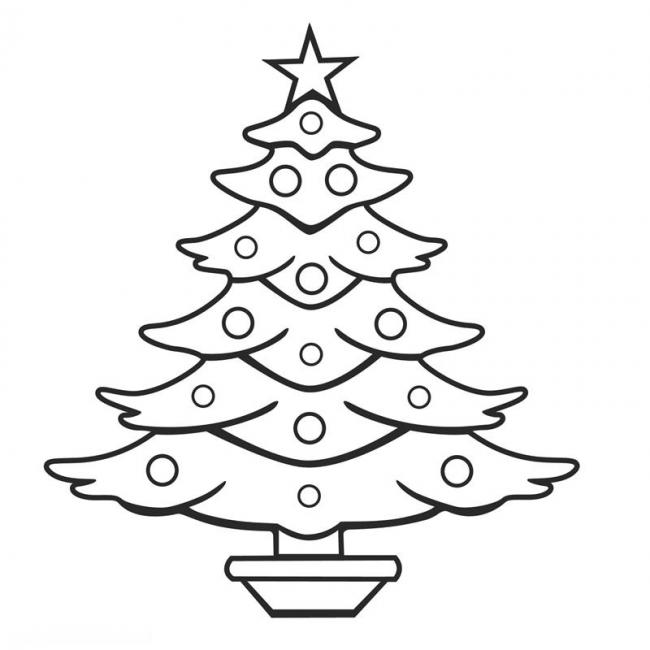 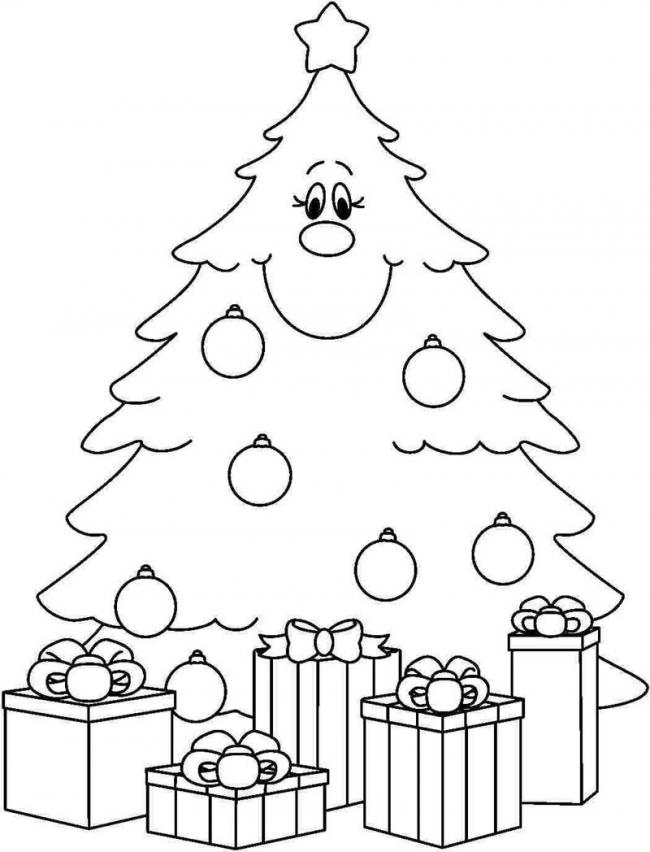 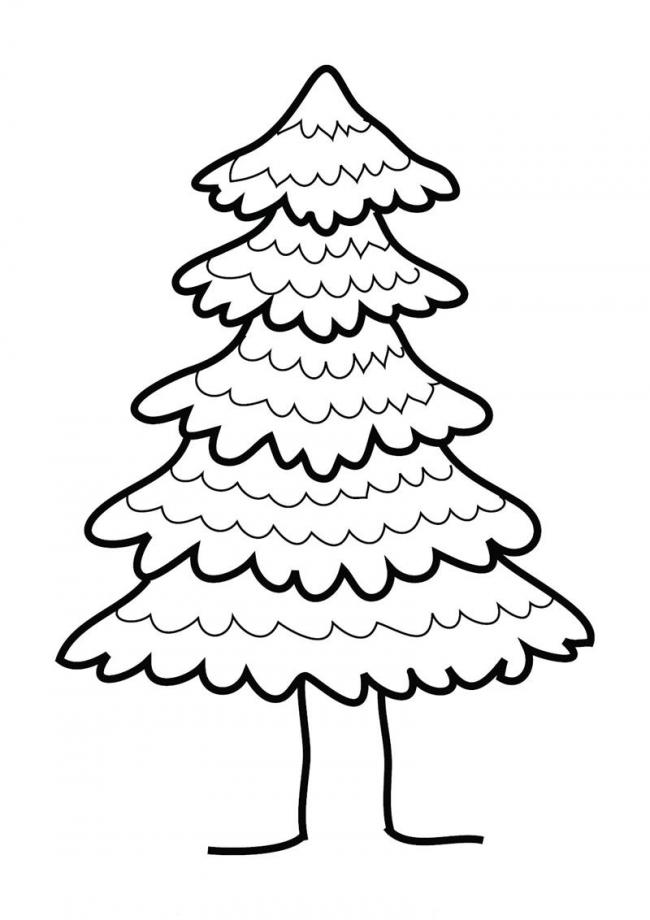 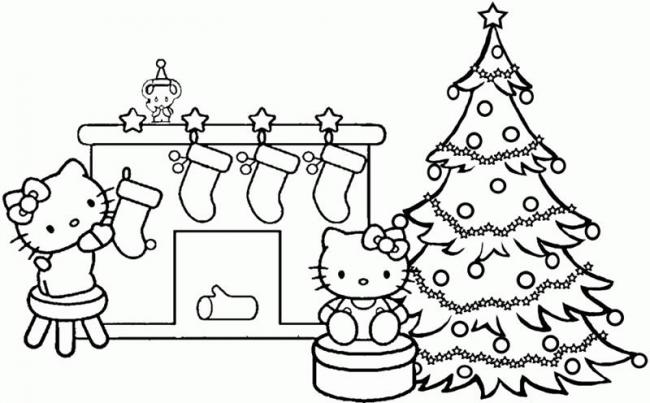 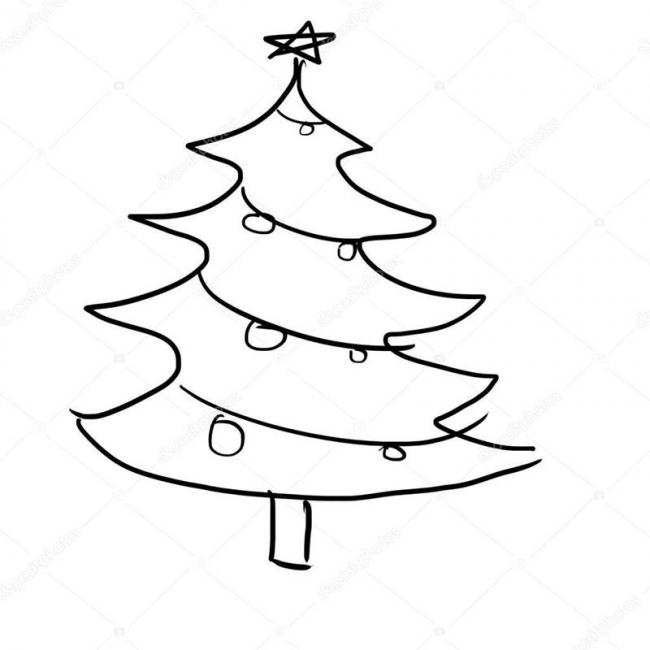 